                                                ДСТУ Б А.1.1-10-94                      ДЕРЖАВНИЙ СТАНДАРТ УКРАЇНИ                    -----------------------------                   МЕТОД МІКРОСКОПІЧНОГО КІЛЬКІСНОГО                      АНАЛІЗУ СТРУКТУРИ МАТЕРІАЛІВ                         Терміни та визначення                                                ДСТУ Б В.1.1-10-94       ЗМІСТ     1 Галузь використання ..........................  1     2 Нормативні посилання .........................  2     3 Основні положення ............................  2     4 Загальні поняття .............................  3       4.1 Основні характеристики ...................  3       4.2 Структура матеріалу, її елементи,           складові .................................  5       4.3 Методи вимірювання і визначення           параметрів структури .....................  9       4.4 Апаратура та її конструктивні елементи ... 13     Абетковий покажчик українських термінів ........ 18     Абетковий покажчик німецьких термінів .......... 21     Абетковий покажчик англійських термінів ........ 24     Абетковий покажчик французських термінів ....... 27     Абетковий покажчик російських термінів ......... 30                                                ДСТУ Б А 1.1-10-94                    ДЕРЖАВНИЙ СТАНДАРТ УКРАЇНИ                ----------------------------------                 МЕТОД МІКРОСКОПІЧНОГО КІЛЬКІСНОГО                    АНАЛІЗУ СТРУКТУРИ МАТЕРІАЛІВ                        Терміни та визначення              МЕТОД МИКОРСКОПИЧЕСКОГО КОЛИЧЕСТВЕННОГО                    АНАЛИЗА СТРУКТУРЫ МАТЕРИАЛОВ                       Термины и определения             METHOD OF MICROSCOPIC GUANTITATIVE ANALYSIS                     OF THE MATERIALS STRUCTURE                       Terms and definitions      ------------------------------------------------------------                                          Чинний від 1994-10-01     1 ГАЛУЗЬ ВИКОРИСТАННЯ     1.1 Цей стандарт установлює терміни та визначення понять, мік-роскопічного кількісного аналізу структури матеріалів.     1.2 Терміни, регламентовані в цьому стандарті, обов'язковідля використання в усіх видах нормативної документації, у довідко-вій та навчально-методичній літературі, а також для робіт з питаньстандартизації або при використанні результатів цих робіт, включа-ючи програмні засоби для комп'ютерних систем.     1.3 Вимоги стандарту чинні для використання в роботі підпри-ємств, установ, організацій, що діють на території України,--------------------------Видання офіційне                            - 2 -                                                ДСТУ Б А.1.1-10-94технічних комітетів з стандартизації, науково-технічних та інженер-них товариств, міністерств (відомств).     2 НОРМАТИВНІ ПОСИЛАННЯ     У цьому стандарті є посилання на такі документи: ДСТУ 1.2-93  | Державна система стандартизації України.              | Порядок розроблення державних стандартів.---------------------------------------------------------- ДСТУ 1.5-93  | Державна система стандартизації України.              | Загальні вимоги до побудови, викладу,              | оформлення та змісту стандартів.---------------------------------------------------------- КНД 50-011-93| Основні положення та порядок розроблення              | стандартів на терміни та визначення.----------------------------------------------------------     3 ОСНОВНІ ПОЛОЖЕННЯ     3.1 Для кожного поняття встановлено один стандартизованийтермін.     3.2 Подані визначення можна в разі необхідності розвиватишляхом введення до них похідних ознак, які доповнюють значеннятермінів, що використовуються. Доповнення не можуть порушуватиобсяги і зміст понять, визначених у стандарті.     3.3 У стандарті, як довідкові, подані німецьки (de), англі-йські (en), французькі (fr) і російські (ru) відповідники стандар-тизованих термінів, а також визначення російською мовою.     3.4 У стандарті наведено абетковий покажчик термінів україн-ською мовою та абеткові покажчики іншомовних відповідників стан-дартизованих термінів кожною мовою окремо.                            - 3 -                                                ДСТУ Б А.1.1-10-94     4 ЗАГАЛЬНІ ПОНЯТТЯ     4.1 ОСНОВНІ ХАРАКТЕРИСТИКИ     4.1.1 кількісний фізико-        de Quantitative physikalisch-           хімічний аналіз              chemishe Analyse                                     en quantitative physical and                                        chemical analysis                                     fr analyse quantative                                        physico-chimique                                     ru количественный физико-                                        химический анализ           Спосіб, який побудований     Способ, основанный на из-           на вимірюванні фізичних      мерении физических свойств           властивостей речовин,        веществ, соединений, мате-           сполук, матеріалів з ви-     риалов с использованием со-           користанням відповідних      ответствующих измерительных           вимірювальних приладів       приборов     4.1.2 кількісна оцінка          de Quantitative           структури                    Strukturabsch[a1]tzung    *                                     en quantitative evaluation                                        of a structure                                     fr evalution quantative                                        d'une structure                                     ru количественная оценка                                        структуры           Визначення числових зна-     Определение числовых зна-           чень параметрів структури    чений параметров структуры     4.1.3 оптична мікроскопія       de Optische Mikroskopie                                     en optical microscopy                                     fr microscopie optique                                     ru оптическая микроскопия           Сукупність методів спо-      Совокупность методов на-           стереження мікрооб'єк-       блюдения микоробЬектов с           тів за допомогою різних      помощью различных оптиче-           оптичних мікроскопів,        ских микроскопов, дающих           які дають можливість         возможность рассматривать           розглядати їх структуру      их структуру     4.1.4 мікроскопічний кіль-      de Quantitative mikroskopische           кісний аналіз                Strukturuntersuchung           структури                 en microscopic guantitative                                        analysis of structure                                     fr analyse quantative micro-                                        scopique d'une structure                                     ru микроскопический количест-                                        венный анализ структуры           Метод, який побудований      Метод, основанный на из-           на вимірюванні під мік-      мерении под микроскопом           роскопом лінійних роз-       линейных размеров сечений           мірів перерізів складо-      составных элементов струк-                            - 4 -                                                ДСТУ Б А.1.1-10-94           вих елементів структури      туры (частиц и пор) в пло-           (частинок і пор) у пло-      скости среза материала           щині зрізу матеріалу         (шлифа, аншлифа) и вычис-           (шліфа, аншліфа) і обчи-     лении на основании получе-           слення на підставі одер-     нных результатов измерения           жаних результатів вимі-      параметров структуры           рювання параметрів стру-           ктури    4.1.5 мікрознімання структури   de Strukturmikroaufnahme                                    en structure photomicrography                                    fr photomicrographie d'une                                       structure                                    ru микросъемка структуры          Фото- або кінознімання       Фото- или киносъемка          структури матеріалу,         структуры материала,          що виконуються із збі-       выполненная с увеличением          льшенням у 20-3500 ра-       в 20-3500 раз при помощи          зів за допомогою опти-       оптических микроскопов          чних мікроскопів    4.1.6 шліф                      de Schliff                                    en (micro) section metallo-                                       graphic specimen                                    fr section polie                                    ru шлиф          Препарат у вигляді тонкої    Препарат, представляющий          прозорої пластинки дос-      собой тонкую прозрачную          ліджуваного матеріалу        пластинку изучаемого мате-          завтовшки 0,02-0,03 мм,      риала толщиной 0,02-0,03 мм,          що вклеєна бальзамом між     вклеенную бальзамом между          предметним і накривним       предметным и покровным сте-          склом і призначений для      клом и предназначенный для          вивчення під мікроскопом     изучения под микроскопом          у прохідному світлі          в проходящем свете    4.1.7 аншліф                    de Anschliff          (непрозорий шліф)         en opaque (micro) section                                       metallographic specimen                                    fr lame mince opaque                                    ru аншлиф (непрозрачный шлиф)          Препарат у вигляді зра-      Препарат, представляющий          зка матеріалу, одна          собой образец материала,          сторона якого відшліфо-      одна сторона которого про-          вана та відполірована        шліфована и отполирована до          до дзеркального блиску,      зеркального блеска; пред-          призначений для вивчення     назначен для изучения под          під мікроскопом у відби-     микроскопом в отраженном          тому світлі                  свете    4.1.8 предметне скло            de Deckglas                                    en (microskopic) slide                                    fr porte-object (du microscope)                                    ru предметное стекло                            - 5 -                                                ДСТУ Б А.1.1-10-94          Скляна пластинка, на         Стеклянная пластинка, на          яку наклеюється зріз         которую наклеивается срез          зразка матеріалу при         матриала при изготовлении          виготовлені шліфа або        шлифа или помещается поро-          розміщується порошок         шок материала для изучения          матеріалу для вивчення       его в иммерсионных жидкос-          його у імерсійних ріди-      тях          нах    4.1.9 накривне скло             de Objecktglas                                    en cover glass                                    fr couvre-objet                                    ru покровное стекло          Скляна пластинка, для        Стеклянная пластинка, пред-          захисту препарату, що        назначенная для предохране-          вивчається, від пилу         нения изучаемого препарата          і пошкоджень                 пыли и повреждений   4.1.10 бальзам                   de Balsam                                    en balsam                                    fr baume                                    ru бальзам          Складна суміш ефірних        Сложная смесь эфирных масел,          мастил, смол, яка не-        смол, нерастворимая в воде          розчинна у воді і            и твердеющая на воздухе, ис-          твердне на повітрі,          пользуемая в качестве кле-          що застосовується для        ющего компонента при изго-          склеювання при виготов-      товлении шлифов          ленні шліфів     4.2 СТРУКТУРА МАТЕРІАЛУ, ЇЇ ЕЛЕМЕНТИ,         СКЛАДОВІ    4.2.1 структура матеріалу       de Stoffstruktur                                    en material structure                                    fr structure d'un                                       mat[e2]riall               *                                    ru структура материала          Будова матеріалу, яка        Строение материала, опре-          визначається абсолютним      деляемое абсолютным и от-          та відносним розмірами,      носительным размерами,          формою і характером          формой и характером повер-          поверхні елементів стру-     хности элементов структуры          ктури та їх просторовим      и их пространственным вза-          взаємовідношенням            имоотношением    4.2.2 макроструктура матеріалу  de Makrostoffstruktur                                    en material macrostructure                                    fr macrostructure d'un                                       mat[e2]riall               *                                    ru макроструктура материала                            - 6 -                                                ДСТУ Б А.1.1-10-94          Структура матеріалу,         Структура материала, эле-          елементи якого роз-          менты которого различимы          пізнаються неозброє-         невооруженным глазом          ним оком    4.2.3 мікроструктура матеріалу  de Mikrostoffstruktur                                    en material microstructure                                    fr microstructure d'un                                       mat[e2]riall               *                                    ru микроструктура материала          Структура матеріалу,         Структура материала, эле-          елементи якого роз-          менты которого различимы          пізнаються тільки            только под микроскопом          під мікроскопом    4.2.4 структурна складова       de Gef[u1]gebestandteil       *                                    en structure component                                    fr constituant de structure                                    ru структурная составляющая          Частина структури мате-      Часть структуры материала,          ріалу, яка має характе-      с характерными только для          рні тільки для неї осо-      нее особенностями          бливості    4.2.5 зерниста структура        de K[o1]rnungstruktur         *                                    en structure graininess                                    fr granulosit[e2] de          *                                       structure                                    ru зернистая структура          Структура матеріалу,         Структура материала, сос-          яка складається вик-         тоящего исключительно из          лючно з кристалічних         кристаллических зерен          зерен    4.2.6 базальна структура        de Balsamstruktur                                    en balsam strukture                                    fr structure de basall                                    ru базальтовая структура          Структура матеріалу,         Структура материала, в          в якому зв'язуюча            котором связующее веще-          речовина повністю            ство полностью разобщает          відокремлює зерна,           зерна, нигде непосредст-          які ніде безпосере-          венно не соприкасающиеся          дньо не стискаються          друг с другом          одне з одним    4.2.7 порова структура          de Porenstruktur                                    en porous strukture                                    fr structure poreuse                                    ru поровая структура          Структура матеріалу,         Структура материала, в          в якому зв'язуюча            котором связующее веще-                            - 7 -                                                ДСТУ Б А.1.1-10-94          речовина заповнює            ство полностью заполняет          простір, який залиша-        пролстранство, остающееся          ється між зернами, які       между более или менее          більш або менш щільно        плотно соприкасающимися          стикаються                   зернами    4.2.8 контактна структура       de K[o1]ntaktstruktur         *                                    fr structure de contact                                    ru контактна  структура          Структура матеріалу,         Структура материала, в          в якому зв'язуюча            котором связующее веще-          речовина присутня            ство присутствует только          тільки в місцях сти-         в местах соприкосновения          кання зерен                  зерен    4.2.9 плівкова структура        de Filmstruktur                                    en pelliste strukture                                    fr structure pelliculaire                                    ru пленочная структура          Структура матеріалу,         Структура материала, в          в якому зв'язуюча            котором связующее веще-          речовина обволікає           ство обволакивает зерна          зерна у вигляді тон-         в виде тонкой пленки          кої плівки   4.2.10 пори                      de Poren                                    en pores                                    fr pores                                    ru поры          Простір в об'ємі ма-         Пространство в обЬеме          теріалу, не зайнятий         материала, не занятое          речовиною матеріалу          веществом материала   4.2.11 пористість загальна       de Gesamtporosit[a1]t         *                                    en total porosity                                    fr porosit[e2] ouverte totale *                                    ru пористость общая          Сумарний відносний           Суммарный относительный          об'єм пор і порожнин,        обЬем пор и пустот, со-          що містяться у мате-         держащихся в материале          ріалі   4.2.12 пористість відкрита       de Offene Porosit[a1]t        *                                    en open  porosity                                    fr porosit[e2] ouverte        *                                    ru пористость открытая          Сукупність з'єднаних         Совокупность соединенных          між собою пор і порож-       между собой пор и пустот,          нин, які сполучені з         сообщающихся с внешней          зовнішнім середовищем        средой                            - 8 -                                                ДСТУ Б А.1.1-10-94   4.2.13 пористість закрита        de Geschlossene Porosit[a1]t  *                                    en closed porosity                                    fr porosit[e2] ferm[e2]e      *                                    ru пористость закрытая          Сукупність пор, які не       Совокупность пор, не сооб-          мають сполучення між         щающихся между собой и вне-          собою і зовнішнім сере-      шней средой          довищем   4.2.14 тріщини                   de Risse                                    en cracks                                    fr fissures                                    ru трещины          Розриви у матеріалі,         Разрывы в материале,          видимі неозброєним           видимые невооруженным          оком                         глазом   4.2.15 мікротріщини              de Mikrorisse                                    en microcracks                                    fr microfissures                                    ru микротрещины          Розриви у матеріалі,         Разрывы в материале,          видимі тільки під            видимые только с по-          мікроскопом                  мощью микроскопа   4.2.16 мінерал                   de Mineral                                    en mineral                                    fr min[e2]ral                 *                                    ru минерал          Кристалічне тіло,            Кристаллическое тело,          приблизно однорідне          приблизительно одноро-          за хімічним складом          дное по химическому со-          і фізичними властивос-       ставу и физическим сво-          тями, яке утворилось в       йствам, образовавшееся в          результаті фізико-хі-        результате физико-хими-          мічних процесів, що ві-      ческих процессов, проис-          дбуваються у природі чи      ходящих в природе или          штучних умовах               искусственных условиях   4.2.17 кристал                   de Kristall                                    en crystal                                    fr cristal                                    ru кристалл          Тверде тіло, в якому         Твердое тело, в котором          елементарні частинки         элементарные частицы          (атоми, іони, молеку-        (атомы, ионы, молекулы)          ли), розташовані за-         расположены закономерно          кономірно за геометри-       по геометрическим зако-          чними законами просто-       нам пространственных групп          рових груп і відповід-       и соответствующих решеток          них граток                            - 9 -                                                ДСТУ Б А.1.1-10-94   4.2.18 анізотропний мінерал      de Anisotroper Kristall                                    en anisotrop mineral                                    fr min[e2]ral anisotrope      *                                    ru анизотропный минерал          Мінерал, який має рі-        Минерал, который имеет          зні фізичні властиво-        различные физические          сті у різних напрямках,      свойства в различных на-          і, зокрема, характери-       правлениях и, в частности,          зується подвійним про-       характеризуется двойным          менезаломленням при          лучепреломлением при про-          проходженні світла           хождении света   4.2.19 ізотропний мінерал        de Isotroper Kristall                                    en isotrop mineral                                    fr min[e2]ral isotrope      *                                    ru изотропный минерал          Мінерал, який має од-        Минерал, который имеет          накові фізичні властиво-     одинаковые физические          сті у різних напрямках       свойства в различных на-          і при проходженні світла     правлениях и при прохож-          не має подвійного проме-     дении света не имеет          заломлення                   двойного лучепреломления     4.3 МЕТОДИ ВИМІРЮВАННЯ І ВИЗНАЧЕННЯ         ПАРАМЕТРІВ СТРУКТУРИ    4.3.1 метод                     de Verfahren                                    en method                                    fr m[e2]thode                 *                                    ru метод          Сукупність заходів або       Совокупность приемов или          операцій для розв'язан-      операций по решению кон-          ня конкретного завдання      кретной задачи при рабо-          при роботі на певному        те на конкретном обору-          обладнанні                   довании    4.3.2 параметри структури       de Strukturparameter                                    en structure parameter                                    fr param[e2]tres de structure *                                    ru параметры структуры          Величина, яка характе-       Величина, характеризующая          ризує властивості            свойства структуры матери-          структури матеріалу          ала    4.3.3 вимірюваний об'єкт        de Messobjekt                                    en measured object                                    fr object [a4] mesurer        *                                    ru измеряемый обЬект          Об'єкт, одна або де-         ОбЬект, одна или несколь-          кілько характеристик         ко характеристик (измеря-          (вимірювання величин)        емых величин) которого оп-                            - 10 -                                                ДСТУ Б А.1.1-10-94          якого визначаються           ределяются посредством из-          шляхом вимірювання           мерений    4.3.4 фотометричні оптичні      de Photometrisch-optische          вимірювання                  Messunge                                    en optical photometric                                       measurenments                                    fr mesures optiques                                       photom[e2]triques          *                                    ru фотометрические оптичес-                                       кие измерения          Вимірювання, які про-        Измерения, проводимые с          водяться з використан-       использованием фотоэлек-          ням фотоелектронних          тронных приборов          приладів    4.3.5 візуальний підрахунок     de Visuelle Berechnung der          параметрів структури         Strukturparameter                                    en visual calculation  of                                       structural parameters                                    fr calcul visuel des                                       param[e2]tres structuraux  *                                    ru визуальный подсчет пара-                                       метров структуры          Метод, побудований на        Метод, основанный на срав-          порівнянні кількості         нении количества составных          складових частин струк-      частей структуры в поле          тури в полі зору мікро-      зрения микроскопа с норма-          скопа з нормативними         тивными таблицами          таблицями    4.3.6 планіметричний підра-     de Planimetrische Berechnung          хунок параметрів стру-       der Strukturparameter          ктури                     en planimetric calculation                                       of structural parameters                                    fr calcul planim[e2]trigue    *                                       des param[e2]tres                                       structuraux                *                                    ru планиметрический подсчет                                       параметров структуры          Метод, побудований на        Метод, основанный на под-          підрахунку суми площ         счете суммы площадей сос-          складових частин струк-      тавных частей структуры          тури (у шліфі або ан-        (в шлифе или аншлифе) с          шліфі) за допомогою пла-     помощью планиметрической          німетричної сітки у ква-     сетки в квадратно-сетчатом          дратному сітчастому          окуляр-микрометре          окуляр-мікрометрі    4.3.7 лінійний підрахунок       de Lineare Berechnung der          параметрів структури         Strukturparameter                                    en linear  calculation                                       of structural parameters                            - 11 -                                                ДСТУ Б А.1.1-10-94                                    fr calcul lin[e2]aire des     *                                       param[e2]tres structuraux  *                                    ru линейный подсчет                                       параметров структуры          Метод, побудований на        Метод, основанный на подс-          підрахунку суми площ         счете суммы площадей сос-          складових частин струк-      тавных частей структуры          тури (у шліфі або ан-        (в шлифе или аншлифе) с          шліфі) за допомогою          помощью линейного окуляр-          лінійного окуляр-мікро-      микрометра или счетных          метра або лічильних          приборов          приладів    4.3.8 фотоелектронний підра-    de Photoelektronische          хунок параметрів стру-       Berechnung der          ктури                        Strukturparameter                                    en photoelectron calculation                                       of structural parameters                                    fr calcul photo[e2]lectro-    *                                       nique des param[e2]tres                                       structuraux                *                                    ru фотоэлектронный подсчет                                       параметров структуры          Метод, побудований на        Метод, основанный на изме-          вимірюваннях інтенсив-       рениях интенсивности сум-          ності сумарного потоку       марного потока отраженного          відбитого випромінюва-       излучения на фотоэлектрон-          ння на фотоелектронних       ных установках          установах    4.3.9 коефіцієнт нерівномір-    de Ungleichf[o1]rmigkeitsgrad *          ності                     en irregularity factor                                    fr facteur d'irr[e2]gula-     *                                       rit[e2]                    *                                    ru коффициент неравномерности          Відношення максималь-        Отношение максимального и          ного і мінімального          минимального линейных раз-          лінійних розмірів ча-        меров частиц во взаимно          стинок у взаємноперпен-      перпендикулярных направле-          дикулярних напрямках         ниях   4.3.10 коефіцієнт функції        de Partikelverteilungsfun-          розподілу частинок           ktionskoeffizient                                    en function factor of                                       particle distribution                                    fr facteur de fonction de                                       distribution den parti-                                       cules                                    ru коффициент функции распре-                                       ления частиц          Відношення квадратич-        Отношение квадратичного          ного відхилення раді-        отклонения радиусов частиц          усів частинок до різ-        к разнице максимального и                            - 12 -                                                ДСТУ Б А.1.1-10-94          ниці максимального і         минимального радиусов          мінімального радіусів        частиц          частинок   4.3.11 ціна умовної одиниці      de Wert der konventionellen          вимірювання                  Masseinkeit                                    en value of an of measu-                                       rement                                    fr valeuer d'une unit[e2]     *                                       de mesure                                    ru цена условной единицы                                       измерения          Показник перерахунку         Показатель пересчета          одиниць вимірювання          единиц измерения при-          приладу у натуральні         бора в натуральные          одиниці довжини              единицы длины   4.3.12 об'ємний вміст компо-     de Volumenkomponentenge-          нента в матеріалі            halt des Stoffes                                    en volume proportion of a                                       component in the                                       material                                    fr teneur volumigue on                                       composant dans le                                       mat[e2]rial                *                                    ru обЬемное содержание компо-                                       нента в материале          Відношення об'єму ча-        Отношение обЬема частиц          стинок даного компо-         данного компонента к об-          нента до загального          щему обЬему материала          об'єму матеріалу   4.3.13 середня площа перері-     de Partikelschnittmittel-          зів частинок (кругів)        fl[a1]che                  *                                    en average area of particle                                       section (circleas)                                    fr surfase moyenne des section                                       de particules (cercles)                                    ru средняя площадь сечений                                       частиц (кругов)          Величина, яка характе-       Величина, характеризуемая          ризується сумарною           суммарной площадью частиц          площею частинок даного       данного компонента на          компонента на зрізі,         срезе, отнесенной к коли-          віднесеною до кількості      честву тих частиц          цих частинок   4.3.14 середньоарифметичний      de Mittelarithmetischer          радіус частинок              Partikelradius             *                                    en arithmetic mean radius                                       of particles                                    fr rayon de moyenne arith-                                       m[e2]tigue des particules  *                                    ru среднеарифметический ра-                                       диус частиц                            - 13 -                                                ДСТУ Б А.1.1-10-94          Відношення сумарної          Отношение суммарной длины          довжини радіусів ча-         радиусов частиц к количе-          стинок до кількості          ству этих частиц          цих частинок   4.3.15 середньоарифметичний      de Mittelarithmetischer          радіус частинок у            Schliffpartikelradius          шліфі                     en arithmetic mean radius                                       of particles in the                                       metallographig spesimen                                    fr rayon de moyenne arith-                                       m[e2]tigue des particules *                                       dans la section polie                                    ru среднеарифметический ра-                                       диус частиц в шлифе          Відношення сумарної          Отношение суммарной длины          довжини радіусів всіх        радиусов всех частиц дан-          частинок даного компа-       ного компонента на срезе          нента на зрізі до кіль-      к количеству этих частиц          кості цих частинок   4.3.16 середній об'єм            de Rartikelmittelvilumes          частинок                  en average volume of                                       particles                                    fr volume moyen de particules                                    ru средний обЬем частиц          Відношення сумарної          Отношение суммарной длины          довжини радіусів всіх        радиусов всех частиц дан-          частинок даного компа-       ного компонента на срезе          нента на зрізі до кіль-      к количеству этих частиц          кості цих частинок   4.3.17 середньоарифметична       de Mittelarithmetische          хорда                        Sehne                                    en arithmetic mean chord                                    fr corde de moyenne arith-                                       metigue                                    ru среднеарифметическая                                       хорда          Відношення суми від-         Отношение суммы отрезков          різків в контурі час-        в контуре частиц, обра-          тинок, які утворюються       зуемых от пересечения пе-          перетином періметрів         риметров сечения частиц          перерізів частинок сі-       секущей, проведленной в          чною, що проводиться в       плоскости шлифа к общему          площині шліфа до зага-       количеству этих отрезков          льної кількості цих          відрізків     4.4 АПАРАТУРА ТА ЇЇ КОНСТРУКТИВНІ         ЕЛЕМЕНТИ                            - 14 -                                                ДСТУ Б А.1.1-10-94    4.4.1 мікроскоп                 de Mikroskop                                    en microscope                                    fr microscope                                    ru микроскоп          Прилад, який дозволяє        Прибор, позволяющий полу-          одержувати збільшене         чать увеличенное изобра-          зображення малих об'є-       жение малых обЬектов и          ктів та їх деталей,          их деталей, невидимых          невидимих неозброєним        невооруженным глазом          оком    4.4.2 світловий мікроскоп       de Lichtmikroskop                                    en light microscope                                    fr microscope de lumi[e2]re   *                                    ru световой микроскоп          Мікроскоп, який формує       Микроскоп, формирующий          зображення об'єкта з         изображение обЬекта с ис-          використанням світло-        пользованием светового из-          вого випромінювання,         лучения, имеющий не менее,          має не менш ніж двусту-      чем двухступенчатое увели-          пеневе збільшення і          чение и позволяющий делать          дозволяє робити видими-      видимыми детали обЬекта,          ми деталі об'єкта, що        не различимые невооружен-          не розпізнаються неоз-       ным взглядом          броєним оком    4.4.3 поляризаційний            de Polarisationsmikroskop          мікроскоп                 en polarizing microscope                                    fr microscope polarisant                                    ru поляризационный микроскоп          Мікроскоп, призначений       Микроскоп, предназначе-          для (якісного і кіль-        ный для (качественного          кісного вивчення) вста-      и количественного изуче-          новлення оптичних ха-        ния) определения оптиче-          рактеристик анізотроп-       ских характеристик ани-          них мікрооб'єктів з ви-      зотропных микробЬектов          користанням поляризації      с использованием поляри-          світла                       зации света    4.4.4 електронний               de Elektronenmikroskop          мікроскоп                 en electron microscope                                    fr microscope [e2]lectronique *                                    ru электронный микроскоп          Мікроскоп, який формує       Микроскоп, формирующий          зображення об'єкта           изображение обЬекта          електронним пучком і         электронним пучком и сред-          засобами електронної         ствами электронной оптики          оптики    4.4.5 стереоскопічний           de Stereopolarisationsmikro-          поляризаційний               skop          мікроскоп                 en microscope ster[e2]osco-   *                                       pique polarizant                            - 15 -                                                ДСТУ Б А.1.1-10-94                                    fr microscope polarisant                                    ru стереоскопический поляри-                                       зационный микроскоп          Мікроскоп, призначений       Микроскоп, предназначе-          для дослідження об'єк-       ный для исследования обЬ-          тів у прохідному, від-       ектов в проходящем, отра-          битому, звичайному і         женном, обыкновенном и по-          поляризованому світлі і      ляризованном свете и обес-          забезпечує одержання         печивающий получение обЬе-          об'ємного зображення         много изображения обЬекта          об'єкта    4.4.6 металографічний           de Metallmikroskop          мікроскоп                 en m[e2]tallographic          *                                       microscope                                    fr microscope m[e2]tallo-     *                                       graphique                                    ru металлографический                                       микроскоп          Мікроскоп загального         Микроскоп общего назна-          призначення для дос-         чения для исследований          лідження непрозорих          непрозрачных обЬектов в          об'єктів у відбитому         отраженном свете          світлі    4.4.7 вимірювальний             de Messmikroskop          мікроскоп                 en measuring microscope                                    fr microscope de mesurage                                    ru измерительный микроскоп          Прилад для вимірюван-        Прибор для измерения          ня лінійних і кутових        линейных и угловых          величин, візирним при-       величин, визирным уст-          строєм якого є оптичний      ройством которого явля-          мікроскоп                    ется оптический микроскоп    4.4.8 мікротом                  de Mikrotom                                    en microtome                                    fr microtome                                    ru микротом          Інструмент для одер-         Инструмент для получения          жання тонких зрізів          тонких срезов с образца          із зразка матеріалу          материала для изучения          для вивчення під мі-         под микроскопом          кроскопом    4.4.9 мікрометр                 de Mikrometer                                    en micrometer                                    fr microm[e2]tre              *                                    ru микрометр          Прилад для вимірюва-         Прибор для измерения          ння лінійних розмірів        линейных размеров с          з використанням мікро-       использованием микро-                            - 16 -                                                ДСТУ Б А.1.1-10-94          метричної гвинтової          метрической винтовой          пари, мікрогвинти якої       пары, микровинты которой          з'єднані з відліковим        соеденены с отсчетным          пристроєм                    устройством   4.4.10 мікроскопічний            de Intergriermikroskopanlage          інтеграційний             en integral microscopic device          пристрій                  fr dispositif microscopique                                       int[e2]gral                                    ru микроскопическое интеграци-                                       онное устройство          Прилад для кількісного       Прибор для количественного          аналізу структури ма-        анализа структуры матери-          теріалу оптико-геомет-       ала оптико-геометрическим          ричним методом у про-        методом в проходящем и от-          хідному і відбитому          раженном свете при визуа-          світлі при візуальному       льном наблюдении          спостереженні   4.4.11 границя розділення        de Mikroskopgrenzaufl[o1]sung *          мікроскопа                en resolution limit of a                                       light microscope                                    fr limite de r[e2]solition    *                                       du microscope                                    ru предел разрешения                                       микроскопа          Мінімальна відстань          Минимальное расстояние          між двома елементами         между двумя элементами          об'єкта, які ще роз-         обЬекта, еще различимыми          різняються оком при          глазом при наблюдении в          спостереженні у мікро-       микроскоп          скоп   4.4.12 розділення                de Mikroskopaufl[o1]gaver-    *          мікроскопа                   m[o1]gen                   *                                    en resolving power of a                                       microscope                                    fr pouvoir s[e2]parateur      *                                       du microscope                                    ru разрешающая способность                                       микроскопа          Величина, обернена           Величина, обратная пре-          до границі розділення        делу разрешения микрос-          мікроскопа                   копа   4.4.13 глибина різкості          de Mikroskopsch[a1]fen-       *          мікроскопа                   tiefe                                    en depth of focus of the                                       microscope                                    fr profondeuer de foyer                                       du microscope                                    ru глубина резкости микро-                                       скопа                            - 17 -                                                ДСТУ Б А.1.1-10-94          Відстань вздовж опти-        Расстояние вдоль опти-          чної осі мікроскопа,         ческой оси микроскопа,          у межах якої забезпе-        в пределах которого обе-          чується можливість           спечивается возможность          спостереження різкого        наблюдения резкого изоб-          зображення об'ємного         ражения обЬемного обЬекта          об'єкта                            - 18 -                                                ДСТУ Б А.1.1-10-94             АБЕТКОВИЙ ПОКАЖЧИК УКРАЇНСЬКИХ ТЕРМІНІВаналіз структури мікроскопічний кількісний ............. 4.1.4аналіз  фізико-хімічний кількісний ..................... 4.1.1аншліф (непрозорий шліф) ............................... 4.1.7бальзам ................................................ 4.1.10вимірювання фотометричні оптичні ....................... 4.3.4вміст компоннета в матеріалі об'ємний .................. 4.3.12глибина різкості мікроскопа ............................ 4.4.13границя розділення мікроскопа .......................... 4.4.11здатність мікроскопа роздільна ......................... 4.4.12коефіцієнт нерівномірності ............................. 4.3.9коефіцієнт функції розподілу частинок .................. 4.3.10кристал ................................................ 4.2.17макроструктура матеріалу ............................... 4.2.2метод .................................................. 4.3.1мікрознімання структури ................................ 4.1.5мікрометр .............................................. 4.4.9мікроскоп .............................................. 4.4.1мікроскоп вимірювальний ................................ 4.4.7мікроскоп електронний .................................. 4.4.4мікроскопія оптична .................................... 4.1.3мікроскоп металографічний .............................. 4.4.6мікроскоп поляризаційний ............................... 4.4.3мікроскоп поляризаційний стереоскопічний                 4.4.5мікроскоп світловий .................................... 4.4.2мікроструктура матеріалу ............................... 4.2.3мікротом ............................................... 4.4.8мікротріщини ........................................... 4.2.15мінерал ................................................ 4.2.16                            - 19 -                                                ДСТУ Б А.1.1-10-94мінерал анізотропний ................................... 4.2.18мінерал ізотропний ..................................... 4.2.19об'єкт вимірювання ..................................... 4.3.3об'єм частинок середній ................................ 4.3.16оцінка структури кількісна ............................. 4.1.2параметри структури .................................... 4.3.2підрахунок параметрів структури візуальний ............. 4.3.5підрахунок параметрів структури лінійний ............... 4.3.7підрахунок параметрів структури фотоелектронний ........ 4.3.8підрахунок параметрів структури планіметричний ......... 4.3.6площа перерізів частинок (кругів) середня .............. 4.3.13пори ................................................... 4.2.10пористість відкрита .................................... 4.2.12пористість загальна .................................... 4.2.11пористість закрита ..................................... 4.2.13пристрій інтеграційний мікроскопічний .................. 4.4.10радіус частинок середньоарифметичний ................... 4.3.14радіус частинок у шліфі середньоарифметичний ........... 4.3.15складова структурна .................................... 4.2.4скло накривне .......................................... 4.1.9скло предметне ......................................... 4.1.8структура базальна ..................................... 4.2.6структура зерниста ..................................... 4.2.5структура контактна .................................... 4.2.8структура матеріалу .................................... 4.2.1структура плівкова ..................................... 4.2.9структура порова ....................................... 4.2.7тріщини ................................................ 4.2.14хорда середньоарифметична .............................. 4.3.17                            - 20 -                                                ДСТУ Б А.1.1-10-94ціна умовної одиниці вимірювання .......................4.3.11шліф ................................................... 4.1.6                            - 21 -                                                ДСТУ Б А.1.1-10-94            АБЕТКОВИЙ ПОКАЖЧИК НІМЕЦЬКИХ ТЕРМІНІВAnisotroper Kristall ................................... 4.2.18Anschliff .............................................. 4.1.7Balsam ................................................. 4.1.10Balsamstruktur ......................................... 4.2.6Deckglas ............................................... 4.1.8Elektronenmikroskop .................................... 4.4.4Filmstruktur ........................................... 4.2.9Gef[u1]gebestandteil ................................... 4.2.4   *Gesamtporosit[a1]t ..................................... 4.2.11  *Geschlossene Porosit[a1]t .............................. 4.2.13  *Intergriermikroskopanlage .............................. 4.4.10Isotroper Kristall ..................................... 4.2.19K[o1]ntaktstruktur ..................................... 4.2.8   *K[o1]rnungstruktur ..................................... 4.2.5   *Kristall ............................................... 4.2.17Lichtmikroskop ......................................... 4.4.2Lineare Berechnung der Strukturparameter ............... 4.3.7Makrostoffstruktur ..................................... 4.2.2Messmikroskop .......................................... 4.4.7Messobjekt ............................................. 4.3.3Metallmikroskop ........................................ 4.4.6Mikrometer ............................................. 4.4.9Mikrorisse ............................................. 4.2.15Mikroskop .............................................. 4.4.1Mikroskopgrenzaufl[o1]sung ............................. 4.4.11  *Mikroskopaufl[o1]gaverm[o1]gen ......................... 4.4.12  *Mikroskopsch[a1]fentiefe ............................... 4.4.13  *                            - 22 -                                                ДСТУ Б А.1.1-10-94Mikrostoffstruktur ..................................... 4.2.3Mikrotom ............................................... 4.4.8Mineral ................................................ 4.2.16Mittelarithmetische Sehne .............................. 4.3.17Mittelarithmetischer Partikelradius .................... 4.3.14Mittelarithmetischer Schliffpartikelradius ............. 4.3.15Objecktglas ............................................ 4.1.9Offene Porosit[a1]t .................................... 4.2.12  *Optische Mikroskopie ................................... 4.1.3Rartikelmittelvilumes .................................. 4.3.16Partikelschnittmittelfl[a1]che ......................... 4.3.13  *Partikelverteilungsfunktionskoeffizient ................ 4.3.10Photoelektronische Berechnung der Strukturparameter .... 4.3.8Photometrisch-optische Messunge ........................ 4.3.4Planimetrische Berechnung der Strukturparameter ........ 4.3.6Polarisationsmikroskop ................................. 4.4.3Poren .................................................. 4.2.10Porenstruktur .......................................... 4.2.7Quantitative mikroskopische Strukturuntersuchung ....... 4.1.4Quantitative physikalisch-chemische Analyse ............ 4.1.1Quantitative Strukturabsch[a1]tzung .................... 4.1.2   *Risse .................................................. 4.2.14Schliff ................................................ 4.1.6Stereopolarisationsmikroskop ........................... 4.4.5Stoffstruktur .......................................... 4.2.1Strukturmikroaufnahme .................................. 4.1.5Strukturparameter ...................................... 4.3.2Ungleichf[o1]rmigkeitsgrad ............................. 4.3.9   *Verfahren .............................................. 4.3.1                            - 23 -                                                ДСТУ Б А.1.1-10-94Visuelle Berechnung der Strukturparameter .............. 4.3.5Volumenkomponentengehalt des Stoffes ................... 4.3.12Wert der konventionellen Masseinkeit ................... 4.3.11                            - 24 -                                                ДСТУ Б А.1.1-10-94           АБЕТКОВИЙ ПОКАЖЧИК АНГЛІЙСЬКИХ ТЕРМІНІВanisotrop mineral ...................................... 4.2.18arithmetic mean chord .................................. 4.3.17arithmetic mean radius of particles .................... 4.3.14arithmetic mean radius of particles in the       metallographic spesimen ......................... 4.3.15average area of particle section (circleas) ............ 4.3.13average volume of particles ............................ 4.3.16balsam ................................................. 4.1.10balsam strukture ....................................... 4.2.6closed porosity ........................................ 4.2.13contact strukture ...................................... 4.2.8cover glass ............................................ 4.1.9cracks ................................................. 4.2.14crystal ................................................ 4.2.17depth of focus of the microscope ....................... 4.4.13electron microscope .................................... 4.4.4function factor of particle distribution ............... 4.3.10integral microscopic device ............................ 4.4.10irregularity factor .................................... 4.3.9isotrop mineral ........................................ 4.2.19light microscope   ..................................... 4.4.2linear  calculation of structural parameters ........... 4.3.7material macrostructure ................................ 4.2.2material microstructure ................................ 4.2.3material structure ..................................... 4.2.1measured object ........................................ 4.3.3measuring microscope ................................... 4.4.7m[e2]tallographic microscope ........................... 4.4.6                            - 25 -                                                ДСТУ Б А.1.1-10-94method ................................................. 4.3.1microcracks ............................................ 4.2.15micrometer ............................................. 4.4.9microscope ............................................. 4.4.1microscopic guantitative analysis of structure ......... 4.1.4(microskopic) slide .................................... 4.1.8(micro) section metallographic specimen ................ 4.1.6microtome .............................................. 4.4.8mineral ................................................ 4.2.16opaque (micro) section metallographic specimen ......... 4.1.7open  porosity ......................................... 4.2.12optical microscopy ..................................... 4.1.3optical photometric measurenments ...................... 4.3.4pelliste strukture ..................................... 4.2.9photoelectron calculation of structural parameters ..... 4.3.8planimetric calculation of structural parameters ....... 4.3.6polarizing microscope .................................. 4.4.3pores .................................................. 4.2.10porous strukture ....................................... 4.2.7quantitative physical and chemical analysis ............ 4.1.1quantitative evaluation of a structure ................. 4.1.2resolution limit of a light microscope ................. 4.4.11resolving power of a microscope ........................ 4.4.12ster[e2]oscopique polarisant microscope ................ 4.4.5structure component .................................... 4.2.4structure graininess ................................... 4.2.5structure parameter .................................... 4.3.2strukture photomicrography ............................. 4.1.5                            - 26 -                                                ДСТУ Б А.1.1-10-94total porosity ......................................... 4.2.11value of an of measurement ............................. 4.3.11visual calculation  of structural parameters ........... 4.3.5volume proportion of a component in the material ....... 4.3.12                            - 27 -                                                ДСТУ Б А.1.1-10-94            АБЕТКОВИЙ ПОКАЖЧИК ФРАНЦУЗЬКИХ ТЕРМІНІВanalyse quantative microscopique d'une structure ....... 4.1.4analyse quantative  physico-chimique ................... 4.1.1baume .................................................. 4.1.10calcul lin[e2]aire des param[e2]tres structuraux ....... 4.3.7   *calcul photo[e2]lectronique des param[e2]tres       structuraux ..................................... 4.3.8   *calcul visuel des param[e2]tres structuraux ............ 4.3.5   *calcul planim[e2]trigue des param[e2]tres       structuraux ..................................... 4.3.6   *corde de moyenne arithmetigue .......................... 4.3.17constituant de structure ............................... 4.2.4couvre-objet ........................................... 4.1.9cristal ................................................ 4.2.17dispositif microscopique int[e2]gral ................... 4.4.10  *evalution quantative d'une structure ................... 4.1.2facteur de fonction de distribution den particules ..... 4.3.10facteur d'irr[e2]gularit[e2] ........................... 4.3.9   *fissures ............................................... 4.2.14granulosit[e2] de structure ............................ 4.2.5   *lame mince opaque ...................................... 4.1.7limite de r[e2]solition du microscope .................. 4.4.11  *macrostructure d'un mat[e2]riall ....................... 4.2.2   *m[e2]thode ............................................. 4.3.1   *mesures optiques photom[e2]triques ..................... 4.3.4   *microfissures .......................................... 4.2.15microm[e2]tre .......................................... 4.4.9   *microscope ............................................. 4.4.1microscope de lumi[e2]re ............................... 4.4.2   *                            - 28 -                                                ДСТУ Б А.1.1-10-94microscope de mesurage ................................. 4.4.7microscope [e2]lectronique ............................. 4.4.4   *microscope m[e2]tallographique ......................... 4.4.6   *microscope polarisant .................................. 4.4.3microscope st[e2]r[e2]oscopique polarisant ............. 4.4.5   *microscopie optique .................................... 4.1.3microstructure d'un mat[e2]riall ....................... 4.2.3   *microtome .............................................. 4.4.8min[e2]ral ............................................. 4.2.16  *min[e2]ral anisotrope .................................. 4.2.18  *min[e2]ral isotrope .................................... 4.2.19  *object [a4] mesurer .................................... 4.3.3   *param[e2]tres de structure ............................. 4.3.2   *photomicrographie d'une structure ...................... 4.1.5pores .................................................. 4.2.10porosit[e2] ferm[e2]e .................................. 4.2.13  *porosit[e2] ouverte .................................... 4.2.12  *porosit[e2] ouverte totale ............................. 4.2.11  *porte-object (du microscope) ........................... 4.1.8pouvoir s[e2]parateur du microscope .................... 4.4.12profondeuer de foyer du microscope ..................... 4.4.13rayon de moyenne arithm[e2]tigue des particules      dans la section polie ............................ 4.3.15rayon de moyenne arithm[e2]tigue des particules ........ 4.3.14  *section polie .......................................... 4.1.6structure de basall .................................... 4.2.6structure de contact ................................... 4.2.8structure d'un mat[e2]riall ............................ 4.2.1  *                            - 29 -                                                ДСТУ Б А.1.1-10-94structure pelliculaire ................................. 4.2.9structure poreuse ...................................... 4.2.7surfase moyenne des section de particules (cercles) .... 4.3.13teneur volumigue on composant dans le mat[e2]rial ...... 4.3.12  *valeuer d'une unit[e2] de mesure ....................... 4.3.11volume moyen de particules ............................. 4.3.16                            - 30 -                                                ДСТУ Б А.1.1-10-94             АБЕТКОВИЙ ПОКАЖЧИК РОСІЙСЬКИХ ТЕРМІНІВанализ структуры микроскопический количественный ....... 4.1.4анализ  физико-химический количественный ............... 4.1.1аншлиф (непрозрачный шлиф) ............................. 4.1.7бальзам ................................................ 4.1.10глубина резкости микроскопа ............................ 4.4.13измерения фотометрические оптические ................... 4.3.4коффициент неравномерности ............................. 4.3.9коффициент функции распреления частиц .................. 4.3.10кристалл ............................................... 4.2.17макроструктура материала ............................... 4.2.2метод .................................................. 4.3.1микрометр .............................................. 4.4.9микроскоп .............................................. 4.4.1микроскоп измерительный ................................ 4.4.7микроскоп металлографический ........................... 4.4.6микроскоп световой ..................................... 4.4.2микроскоп поляризационный .............................. 4.4.3микроскоп стереоскопический поляризационный ............ 4.4.5микроскоп электронный .................................. 4.4.4микроскопия оптическая ................................. 4.1.3микроструктура материала ............................... 4.2.3микросъемка структуры .................................. 4.1.5микротом ............................................... 4.4.8микротрещины ........................................... 4.2.15минерал ................................................ 4.2.16минерал анизотропный ................................... 4.2.18минерал изотропный ..................................... 4.2.19                            - 31 -                                                ДСТУ Б А.1.1-10-94обЬект измеряемый ...................................... 4.3.3обЬем частиц средний ................................... 4.3.16оценка структуры количественная ........................ 4.1.2параметры структуры .................................... 4.3.2площадь сечений частиц (кругов) средняя ................ 4.3.13подсчет параметров структуры визуальный ................ 4.3.5подсчет параметров структуры линейный .................. 4.3.7подсчет параметров структуры планиметрический .......... 4.3.6подсчет параметров структуры фотоэлектронный ........... 4.3.8пористость закрытая .................................... 4.2.13пористость общая ....................................... 4.2.11пористость открытая .................................... 4.2.12поры ................................................... 4.2.10предел разрешения микроскопа ........................... 4.4.11радиус частиц в шлифе среднеарифметический ............. 4.3.15радиус частиц среднеарифметический ..................... 4.3.14содержание компонента в материале обЬемное ............. 4.3.12составляющая структурная ............................... 4.2.4способность микроскопа разрешающая ..................... 4.4.12стекло покровное ....................................... 4.1.9стекло предметное ...................................... 4.1.8структура базальтовая .................................. 4.2.6структура зернистая  ................................... 4.2.5структура контактная ................................... 4.2.8структура материала .................................... 4.2.1структура пленочная .................................... 4.2.9структура поровая ...................................... 4.2.7трещины ................................................ 4.2.14                            - 32 -                                                ДСТУ Б А.1.1-10-94устройство микроскопическое интеграционное ............. 4.4.10хорда среднеарифметическая ............................. 4.3.17цена условной единицы измерения ........................ 4.3.11шлиф ................................................... 4.1.6         УДК 006.354:543.4         Ключові слова:                       абетковий покажчик, аналіз структури,                       аншліф, визначення, кристал, мінерал,                       оптична мікроскопія, пористість, термін,                       фокусування, шліф.          Примітка.                 */ цифри за літерами в квадратних дужках                    відповідають значенням в таблиці                    відповідності символів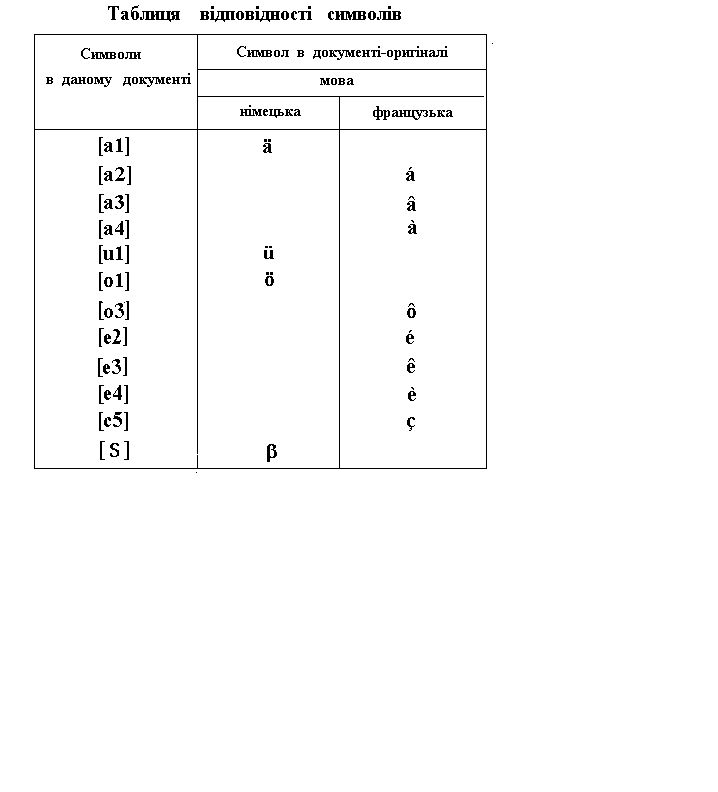 